ประกาศเทศบาลตำบลเจดีย์หลวงเรื่อง  ประกาศสอบราคาจัดซื้อมิเตอร์วัดน้ำเพื่อติดตั้งในประปาผิวดินหมู่ 3,4,5,6,7,8,10*******************************ด้วยเทศบาลตำบลเจดีย์หลวง   อำเภอแม่สรวย   จังหวัดเชียงราย   มีความประสงค์จะสอบราคาจัดซื้อมิเตอร์วัดน้ำเพื่อติดตั้งในประปาผิวดินหมู่ 3,4,5,6,7,8,10 ที่ติดตั้งใหม่ ตั้งไว้   378,000.- บาท  (สามแสนเจ็ดหมื่นแปดพันบาทถ้วน)   มีรายละเอียดดังนี้1.  มิเตอร์วัดน้ำขนาด ½ นิ้ว จำนวน  800 ตัว  2. มิเตอร์วัดน้ำขนาด 1 นิ้ว จำนวน 10 ตัว      ราคากลางของการซื้อในครั้งนี้  เป็นเงินทั้งสิ้น 378,000.- บาท  (สามแสนเจ็ดหมื่นแปดพันบาทถ้วน)		ผู้มีสิทธิเสนอราคาจะต้องมีคุณสมบัติ   ดังต่อไปนี้	1.  ผู้เสนอราคาต้องเป็นผู้มีอาชีพขายพัสดุที่จะสอบราคาซื้อดังกล่าว2. ไม่เป็นผู้ที่ถูกระบุชื่อไว้ในบัญชีรายชื่อผู้ทิ้งงานของทางราชการหรือของหน่วยการบริการราชการ  ส่วนท้องถิ่น  และได้แจ้งเวียนชื่อแล้วไม่เป็นผู้ได้รับเอกสิทธิ์หรือความคุ้มกัน    ซึ่งอาจปฏิเสธไม่ยอมขึ้นศาลไทย      เว้นแต่รัฐบาลของผู้เสนอราคาได้มีคำสั่งให้สละสิทธิ์ความคุ้มกันเช่นว่านั้นเป็นผู้ที่ผ่านการคัดเลือกผู้มีคุณสมบัติเบื้องต้นในการซื้อของเทศบาลตำบลเจดีย์หลวงไม่เป็นผู้มีผลประโยชน์ร่วมกันกับผู้เสนอราคารายอื่น  ที่เข้าเสนอราคาแก่เทศบาลตำบลเจดีย์หลวงณ  วันประกาศสอบราคาราคา  หรือไม่เป็นผู้กระทำการอันเป็นการขัดขวางการแข่งขันราคาอย่างเป็นธรรมในการสอบราคาซื้อครั้งนี้		กำหนดยื่นซองสอบราคา ในวันที่  20 มีนาคม  2555  ถึงวันที่ 2 เมษายน  2555   ระหว่างเวลา 08.00-16.30 น. ดังนี้ ในวันที่ 20 – 30 มีนาคม  2555 ได้ทุกวันในเวลาราชการ  (08.30-16.30 น.) ณ กองคลัง สำนักงานเทศบาลตำบลเจดีย์หลวง อำเภอแม่สรวย จังหวัดเชียงรายในวันที่ 2  เมษายน  2555 ตั้งแต่เวลา (08.30-16.30 น.)  ณ ศูนย์รวมข้อมูลข่าวสารจัดซื้อจัดจ้างสำนักงานท้องถิ่นอำเภอแม่สรวย จังหวัดเชียงราย  และกำหนดเปิดซองใบเสนอราคา   ในวันที่  3 เมษายน  2555 ณ ศูนย์รวมข้อมูลข่าวสารจัดซื้อจัดจ้างสำนักงานท้องถิ่นอำเภอแม่สรวย จังหวัดเชียงราย ตั้งแต่เวลา 10.00 น. เป็นต้นไป  -2-                  	    ผู้สนใจติดต่อขอรับ/ซื้อเอกสารสอบราคาในราคาชุดละ  1,000.- บาท (หนึ่งพันบาทถ้วน)       ได้ที่สำนักงานเทศบาลตำบลเจดีย์หลวง ฝ่ายคลัง งานพัสดุ ระหว่างวันที่  20-30 มีนาคม  2555 ในวันที่ 2 เมษายน 2555 ณ ศูนย์รวมข้อมูลข่าวสารจัดซื้อจัดจ้างสำนักงานท้องถิ่นอำเภอแม่สรวย จังหวัดเชียงราย ดูรายละเอียดได้ที่เว็บไซต์ www. Chedeeloung.go.th www.gprocurement.go.th  สอบถามทางโทรศัพท์หมายเลข  0-5395-0382 , 0-5395-0449   ในวันและเวลาราชการ					ประกาศ  ณ  วันที่  20  เดือน มีนาคม  พ.ศ. 2555					                    (นายแจ๊ก        ธิสงค์)					             นายกเทศมนตรีตำบลเจดีย์หลวง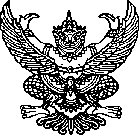 